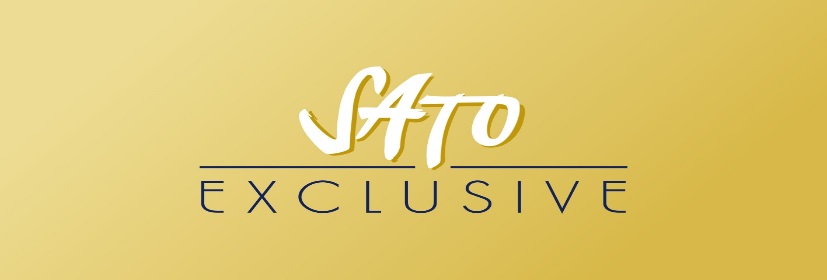   DESCUBRA SUIZA   2021Código: SUISALIDAS GARANTIZADAS 2021   ABRIL                  	29JUNIO		10JULIO		22AGOSTO             19SEPTIEMBRE	16HOTELES PREVISTOS (o similares en la categoría indicada según ciudad)	MUNICH:		SHERATON ARABELLAPARK  * * * *ZURICH:			LEONARDO  HOTEL RIGIHOF * * * * INTERLAKEN:		HOTEL DU NORD  * * * * MONTREUX:		FAIRMONT LE MONTREUX PALACE  * * * * *MILAN:			NYX HOTEL MILANO * * * * (*)SERVICIOS INCLUIDOSMaleteros en los hoteles Guía exclusivo de habla hispana		    11 noches alojamiento con desayuno buffet PRECIOS EN EUROS€ 2790,-  por persona en doble  € 1100,-  suplemento individual    NOTASHOTELES:  Debido a la cancelación de eventos durante el 2020, el calendario de los mismos durante el 2021 está siendo modificado continuamente. Hay muchas fechas, que por ahora siguen sin concretarse y como consecuencia los hoteles se reservan el derecho a cancelar el cupo que hiciera falta. Rogamos considerar, que este folleto ha sido finalizado sin poder tener en cuenta las fechas exactas en las que tendrán lugar diferentes festivales de música y/o eventos deportivos como la UEFA 2021.DÍA 1	JUEVES		MUNICHLlegada a Munich y alojamiento (el traslado no está incluido).DÍA 2	VIERNES	MUNICHDesayuno y visita panorámica de la capital de Baviera a orillas del río Isar en el piedemonte septentrional de los Alpes. Destaca la Catedral de Nuestra Señora, austera construcción del gótico tardío, la Iglesia gótica del Espíritu Santo, la Iglesia de San Miguel y de San Nepomuceo. De fama mundial es la Pinacoteca Antigua por su colección de obras pictóricas de la escuela flamenco-holandesa, alemana y francesa, y la Gliptoteca con esculturas antiguas de Asiria, Egipto, Grecia y Roma. Digno de mencionar es también el Museo Alemán, uno de los mayores en el campo de la técnica, industria y ciencia en general. Visitamos también los Jardines del Palacio de las Ninfas. Tarde libre. Alojamiento.DÍA 3	SÁBADO	MUNICH - CATARATAS DEL RHIN - ZURICHDesayuno y salida hacia Schaffhausen, famosa por las cataratas del Rhin, el mayor salto de agua en Europa Central. A continuación pasamos por el casco antiguo de Schaffhausen, cerrado a los coches, que es considerado como uno de los más pintorescos de toda Suiza. Llegada a Zurich por la tarde y alojamiento.DÍA 4 	DOMINGO	ZURICH   Desayuno y visita de la ciudad, en la que destaca especialmente el casco histórico con la catedral, el antiguo ayuntamiento y la Puerta de San Martín. Continuamos por el centro comercial y financiero, la Bahnhofstrasse, la Iglesia de Fraumünster, el Limmatquai y el barrio de la Universidad. Alojamiento.DÍA 5	LUNES		ZURICH - LUCERNA - INTERLAKENDesayuno y continuación hacia Lucerna, ciudad medieval, ubicada a orillas del Lago de los Cuatro Cantones. Pun- to de atracción es el famoso Puente de la Capilla, construido de madera en 1333, cubierto y embellecido con varias pinturas. Breve parada y continuación del recorrido hacia el pueblo Interlaken, ubicado entre dos lagos, el Thun y el Brienz. El mayor atractivo de Interlaken se basa en el paisaje majestuoso que lo rodea, con las cumbres de la región de Jungfrau, de más de 4.000 metros de altura. Alojamiento en Interlaken.DÍA 6	MARTES	INTERLAKEN Desayuno y excursión a la famosa montaña Jungfraujoch. Salida en autocar hacia el pueblo de Lauterbrunnen, donde tomamos un tren alpino a la estación de “ Kleine Scheidegg”. Desde hace más de 100 años, el Ferrocarril Jungfraubahnen asciende a la estación de tren a mayor altitud de Europa, a 3454 m sobre el nivel de mar, en medio del Patrimonio mundial de la UNESCO “Alpes Suizos Jungfrau- Aletsch”. Desde el Kleine Scheidegg, el tren cremallera sube durante todo el año el empinado túnel hasta el Jungfraujoch. El túnel, que se construyó entre 1896 y 1912, tiene una longitud de 7 km desde la estación Eigergletscher. Dos paradas en las galerías de la montaña ofrecen a través de los ventanales unas espectaculares vistas de la cara norte del Eiger y del mundo glaciar. En la cima, se abre ante los viajeros un maravilloso panorama alpino hecho de hielo, nieve y roca. Regreso en tren a Grindelwald, donde nuestro bus nos espera para volver a Interlaken. Alojamiento.DÍA 7	MIÉRCOLES     	INTERLAKEN - BERNA - MONTREUX    Desayuno y salida hacia Berna, capital de Suiza, Patrimonio Cultural de la humanidad, una de las ciudades medievales mejor conservada de toda Europa. Pequeña visita panorámica donde se destaca la Torre del Reloj y la Catedral de San Vicente del siglo XV. Breve parada y continuación hacia Montreux. Alojamiento.DÍA 8	JUEVES		MONTREUX - GINEBRA - MONTREUXDesayuno y excursión a Ginebra. A la llegada, visita de la ciudad paseando por la Promenade Du Lac y su Jardín Inglés donde puede apreciarse el famoso Reloj Floral, símbolo de la importancia que sigue teniendo la industria relojera para la ciudad. Ginebra es cuna de ilustres personajes como Calvino, Rousseau, Voltaire y Henri Dunant, fundador de la Cruz Roja. El emblema de la ciudad es el Chorro de Agua más alto del mundo que alcanza una altura de 140 metros. El agua se dispara a 100 kms por hora y una válvula le otorga una aparencia blanca brillante que se ve aún mejor durante la noche. Pasamos por el centro histórico en que se erige la famosa Catedral Calvinista de San Pierre donde predicaba Juan Calvino. Punto de atracción que visitamos es el Parc des Bastions con el Monumento a los Reformadores, homenaje a los padres de la Reforma calvinista. Tiempo libre y regreso a Montreux. Alojamiento.DÍA 9	VIERNES	MONTREUX Desayuno y día libre. Alojamiento.DÍA 10	VIERNES	MONTREUX - MILANDesayuno y salida hacía Italia cruzando los Alpes por el tunél de San Bernardino, con una longitud de 7 kilómetros, entrando en Italia por el Valle de Aosta. Llegada por la tarde a Milán, capital de Lombardía y la segunda ciudad del país. Alojamiento.DÍA 11	VIERNES	MILANDesayuno y visita interior del famoso Duomo de Milán, la mayor catedral gótica del mundo, cuya construcción empezó en 1386. En frente de la Catedral se encuentra la Galería Vittorio Emanuele II, unas enormes galerias comerciales de la Belle Epoque. Se construyeron con el objetivo de comunicar la Piazza del Duomo con la Piazza della Scala y en poco tiempo se convirtieron en uno de los lugares más populares de Milán. Tarde libre y alojamiento.DÍA 12	VIERNES	MILANDesayuno y traslado de salida al aeropuerto.